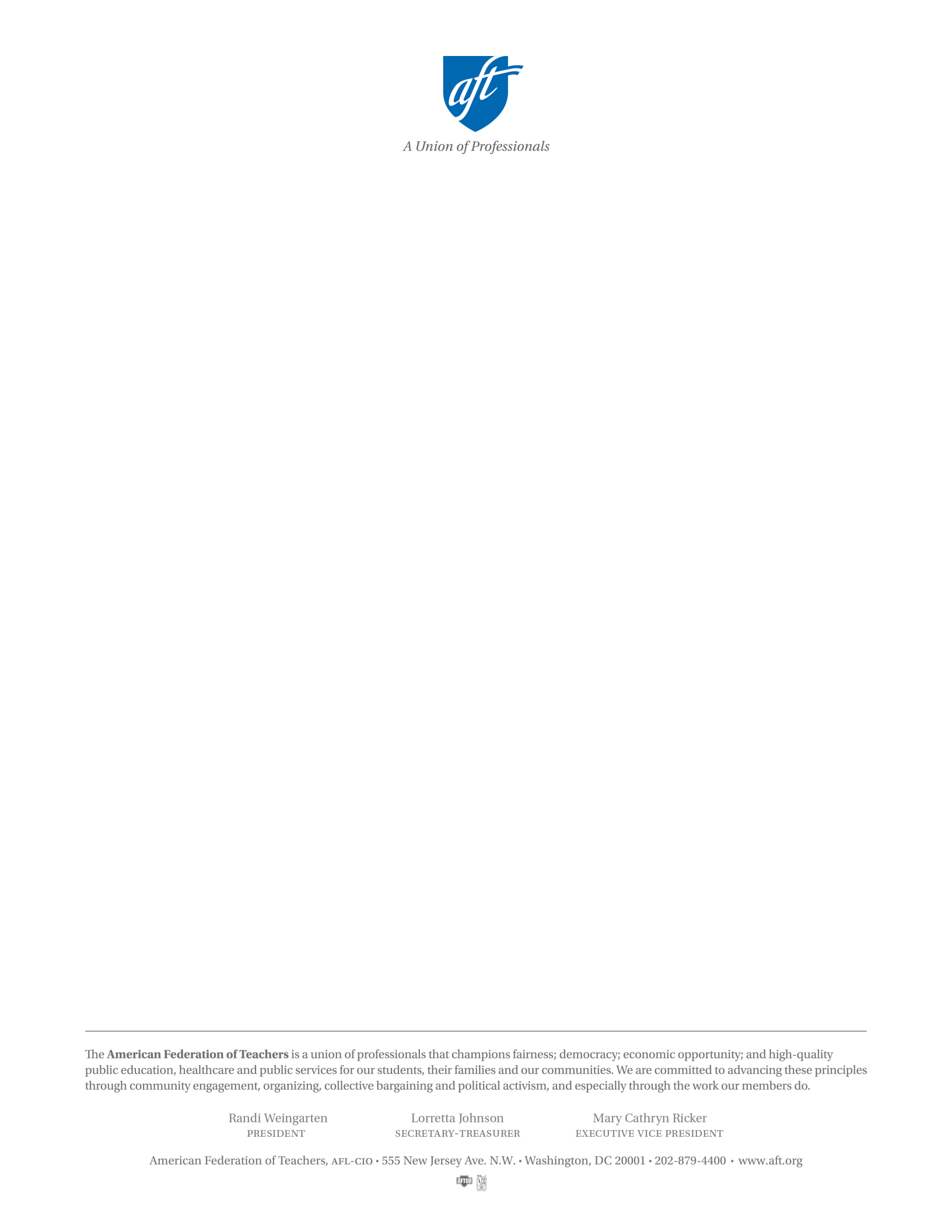 Back-to-School Best PracticesIt’s never too early to begin planning.Get in touch with new teachers as early as possible.Identify and create opportunities to meet with new teachers.Be very intentional about your message and messengers.Ask members to be union ambassadors.Be systematic: Keep track of the people you have had conversations with and who needs follow-up.Build your plan for follow-up ahead of time.Induct new members.